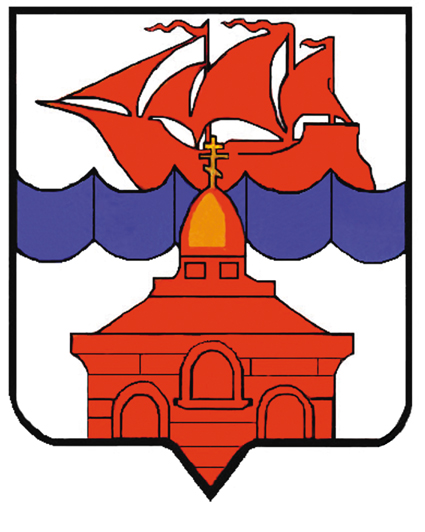 РОССИЙСКАЯ ФЕДЕРАЦИЯКРАСНОЯРСКИЙ КРАЙТАЙМЫРСКИЙ ДОЛГАНО-НЕНЕЦКИЙ МУНИЦИПАЛЬНЫЙ РАЙОНАДМИНИСТРАЦИЯ СЕЛЬСКОГО ПОСЕЛЕНИЯ ХАТАНГАПОСТАНОВЛЕНИЕ 28.11.2011 г.                                                                                                                     № 143 -П                                             О внесении изменений в Постановление администрациисельского поселения Хатанга от 20.05.2011 г. № 074-П«Об утверждении Порядка создания, реорганизации,   изменения      типа     и   ликвидации    муниципальных  учреждений,    а    также утверждения    уставов   муниципальных   учреждений  и внесения   в   них изменений»Рассмотрев заключение Экспертно-аналитического управления Губернатора края по результатам юридической экспертизы Постановления администрации сельского поселения Хатанга от 20.05.2011 N 074-П "Об утверждении Порядка создания, реорганизации, изменения типа и ликвидации муниципальных учреждений, а также утверждения уставов муниципальных учреждений и внесения в них изменений", ПОСТАНОВЛЯЮ:1. Внести в Постановление администрации сельского поселения Хатанга от 20.05.2011 № 074-П "Об утверждении Порядка создания, реорганизации, изменения типа и ликвидации муниципальных учреждений, а также утверждения уставов муниципальных учреждений и внесения в них изменений" (далее – Постановление) следующие изменения:1.1.Наименование Постановления изложить в следующей редакции:"О Порядке принятия решений о создании, реорганизации, изменения типа и ликвидации муниципальных учреждений, а также утверждения уставов муниципальных учреждений и внесения в них изменений";1.2. Пункт 1 Постановления изложить в следующей редакции:"1. Утвердить прилагаемый Порядок принятия решений о создании, реорганизации, изменения типа и ликвидации муниципальных учреждений, а также утверждения уставов муниципальных учреждений и внесения в них изменений.";1.3. Наименование Приложения к Постановлению изложить в следующей редакции:«Порядок принятия решений о создании, реорганизации, изменения типа и ликвидации муниципальных учреждений, а также утверждения уставов муниципальных учреждений и внесения в них изменений.»;1.4. Пункт 1.1. Приложения к Постановлению изложить в следующей редакции:         «1.1. Настоящий Порядок принятия решений о создании, реорганизации, изменения типа и ликвидации муниципальных учреждений сельского поселения Хатанга, а также утверждения уставов муниципальных учреждений и внесения в них изменений (далее – Порядок) разработан в соответствии с Гражданским кодексом Российской Федерации, Федеральными законами «Об общих принципах организации местного самоуправления в Российской Федерации», «О некоммерческих организациях», «Об автономных учреждениях», «О внесении изменений в отдельные законодательные акты Российской Федерации в связи с совершенствованием правового положения государственных (муниципальных) учреждений», Уставом сельского поселения Хатанга и устанавливает порядок принятия решений:		- о создании, реорганизации, и ликвидации муниципальных учреждений сельского поселения Хатанга (далее – муниципальное учреждение, учреждение);	- изменения типа муниципальных учреждений;		- утверждения уставов муниципальных учреждений и внесения в них изменений.».         2. Постановление вступает в силу с момента его подписания.         3. Настоящее Постановление подлежит опубликованию в информационном бюллетене Совета и администрации сельского поселения Хатанга.Руководитель администрациисельского поселения Хатанга                       				           Н. А.  Клыгина РОССИЙСКАЯ ФЕДЕРАЦИЯКРАСНОЯРСКИЙ КРАЙТАЙМЫРСКИЙ ДОЛГАНО-НЕНЕЦКИЙ МУНИЦИПАЛЬНЫЙ РАЙОНАДМИНИСТРАЦИЯ СЕЛЬСКОГО ПОСЕЛЕНИЯ ХАТАНГАПОСТАНОВЛЕНИЕ (в ред. Постановления администрации сельского поселения Хатанга от 28.11.2011  № -П)23.05.2011 г.                                                                                                                   №  074-П                                             О порядке принятия решений о создании, реорганизации,изменения  типа   и   ликвидации  муниципальных учреждений,    а    также     утверждения    уставов муниципальных учреждений  и   внесения   в   них изменений                В соответствии с федеральным законом от 12.01.1996 № 7-ФЗ «О некоммерческих организациях», Федеральным законом от 03 ноября 2006  № 174-ФЗ «Об автономных учреждениях», Федеральным законом от 08.05.2010 № 83-ФЗ «О внесении изменений в отдельные законодательные акты Российской Федерации в связи с совершенствованием правового положения государственных (муниципальных) учреждений»,                                                            ПОСТАНОВЛЯЮ:          1. Утвердить прилагаемый Порядок принятия решений о создании, реорганизации, изменения типа и ликвидации муниципальных учреждений, а также утверждения уставов муниципальных учреждений и внесения в них изменений.          2. Настоящее Постановление подлежит опубликованию в информационном бюллетене Совета и администрации сельского поселения Хатанга.         3. Постановление вступает в силу со дня его подписания.4. Контроль за исполнением настоящего Постановления возложить на заместителя руководителя администрации сельского поселения Хатанга Попову О.В. Руководитель администрациисельского поселения Хатанга                       				           Н. А.  Клыгина Приложение к Постановлению администрациисельского поселения Хатангаот  20.05.2011 года № 074-ППОРЯДОК ПРИНЯТИЯ РЕШЕНИЙ О СОЗДАНИИ, РЕОРГАНИЗАЦИИ, ИЗМЕНЕНИЯ ТИПА И ЛИКВИДАЦИИ МУНИЦИПАЛЬНЫХ УЧРЕЖДЕНИЙ СЕЛЬСКОГО ПОСЕЛЕНИЯ ХАТАНГА, А ТАКЖЕ УТВЕРЖДЕНИЯ УСТАВОВ МУНИЦИПАЛЬНЫХ УЧРЕЖДЕНИЙ И ВНЕСЕНИЯ В НИХ ИЗМЕНЕНИЙ  ОБЩИЕ ПОЛОЖЕНИЯ 	1.1. Настоящий Порядок принятия решений о создании, реорганизации, изменения типа и ликвидации муниципальных учреждений сельского поселения Хатанга, а также утверждения уставов муниципальных учреждений и внесения в них изменений (далее – Порядок) разработан в соответствии с Гражданским кодексом Российской Федерации, Федеральными законами «Об общих принципах организации местного самоуправления в Российской Федерации», «О некоммерческих организациях», «Об автономных учреждениях», «О внесении изменений в отдельные законодательные акты Российской Федерации в связи с совершенствованием правового положения государственных (муниципальных) учреждений», Уставом сельского поселения Хатанга и устанавливает порядок принятия решений:		- о создании, реорганизации, и ликвидации муниципальных учреждений сельского поселения Хатанга (далее – муниципальное учреждение, учреждение);	- изменения типа муниципальных учреждений;		- утверждения уставов муниципальных учреждений и внесения в них изменений.II. СОЗДАНИЕ МУНИЦИПАЛЬНЫХ УЧРЕЖДЕНИЙ2.1. Муниципальное учреждение может быть создано путем его учреждения  в соответствии с настоящим разделом или путем изменения типа существующего муниципального учреждения в соответствии с разделом IV настоящего Порядка.2.2. Решение о создании муниципального учреждения принимается администрацией сельского поселения Хатанга (далее – администрация поселения) по предложению структурных органов администрации поселения. 2.3. Решение о создании муниципального учреждения принимается в форме постановления и  должно содержать:а)    полное наименование создаваемого муниципального учреждения;б) цели и предмет деятельности создаваемого муниципального учреждения в соответствии с действующим законодательством;в) информацию об утверждении Устава (Положения) создаваемого муниципального учреждения;   г) информацию о лице, на которое возлагаются обязанности по подготовке и представлению в регистрирующий орган учредительных документов. 	2.4. Проект постановления администрации поселения о создании муниципального учреждения подготавливается структурным органом администрации, который внес предложение о создании муниципального учреждения.           	2.5. К проекту постановления о создании муниципального учреждения прилагаются:       	2.5.1. Пояснительная записка, которая должна содержать:         	а) обоснование целесообразности создания муниципального учреждения;         	б) основные цели деятельности создаваемого муниципального учреждения, определенные в соответствии с федеральными законами и иными нормативными правовыми актами;в) перечень имущества, которое будет передано создаваемому муниципальному учреждению;г) структуру создаваемого муниципального учреждения;д) штатное расписание создаваемого муниципального учреждения;е) источники и объем финансового обеспечения создаваемого муниципального учреждения.2.5.2. Проект Устава (Положения) муниципального учреждения, разработанный в соответствии с разделом VI настоящего Порядка.2.5.3. План проведения организационных мероприятий по созданию муниципального учреждения.2.6. Проект решения о создании муниципального учреждения подлежит согласованию с:- заместителем Руководителя администрации поселения в соответствии с его должностными обязанностями;- Финансовым отделом администрации поселения;- Отделом по управлению муниципальным имуществом администрации поселения;- экономическим отделом администрации поселения;- общим отделом администрации поселения;III. РЕОРГАНИЗАЦИЯ МУНИЦИПАЛЬНЫХ УЧРЕЖДЕНИЙ	3.1. Реорганизация муниципального учреждения осуществляется в соответствии с Гражданским кодексом Российской Федерации, Федеральным законом «О некоммерческих организациях» и настоящим Положением.3.2. Решение о реорганизации муниципального учреждения принимается администрацией поселения по предложению структурного органа администрации поселения, координирующего деятельность данного учреждения. 3.3. Решение о реорганизации муниципального учреждения принимается в форме постановления и  должно содержать: а) наименование муниципальных учреждений, участвующих в процессе реорганизации, с указанием их типов;б) форму реорганизации;в) наименование муниципального учреждения (учреждений) после завершения процесса реорганизации;г) информацию об изменении (сохранении) основных целей деятельности реорганизуемого муниципального учреждения (учреждений);д) информацию об утверждении Устава (Положения) нового учреждения (учреждений);е)  состав комиссии по реорганизации;ё) сроки проведения реорганизации;ж) информацию о лице, ответственном за уведомление органа, осуществляющего государственную регистрацию юридических лиц, о начале процедуры реорганизации учреждения.            3.4. Проект постановления о реорганизации муниципальных учреждений, подготавливается структурным органом администрации поселения, который внес предложение о реорганизации муниципального учреждения.3.5. К проекту постановления о реорганизации прилагаются:3.5.1. Пояснительная записка, которая должна содержать:а) обоснование целесообразности реорганизации муниципального учреждения (учреждений); б) предмет и основные виды деятельности реорганизованного муниципального учреждения (учреждений);в) структуру реорганизованного муниципального учреждения, функциональную схему его деятельности и управления (учреждений);г) штатное расписание реорганизованного муниципального учреждения (учреждений);д) источники и объем финансового обеспечения реорганизованного муниципального учреждения (учреждений).3.5.2. Проект Устава муниципального учреждения, разработанный в соответствии с разделом VI настоящего Порядка.3.5.3. План проведения организационных мероприятий по реорганизации муниципального учреждения.           3.6. В состав комиссии по реорганизации включаются представители:          	- Финансового отдела администрации поселения;- Отдела по управлению муниципальным имуществом администрации поселения;- экономического отдела администрации поселения;           В состав комиссии по реорганизации также включаются руководители каждого учреждения, подлежащего реорганизации.Председателем комиссии по реорганизации муниципального учреждения (учреждений) назначается заместитель Руководителя администрации поселения, а заместителем председателя – представитель Отдела по управлению муниципальным имуществом администрации поселения.           	3.7. Согласование решения о реорганизации учреждения осуществляется в порядке, установленном пунктом 2.6 раздела II настоящего Порядка.3.8. Комиссия по реорганизации муниципального учреждения:- обеспечивает взаимодействие и координацию действий органов администрации поселения и муниципальных учреждений, участвующих в реорганизации, в целях завершения процедуры реорганизации учреждения;- составляет разделительный баланс или передаточный акт;- обеспечивает принятие претензий кредиторов учреждения и ведение их учета;- осуществляет иные действия, предусмотренные законодательством, направленные на завершение процедуры реорганизации муниципального учреждения.3.9. Разделительный баланс, передаточный акт утверждаются Руководителем администрации поселения в форме распоряжения.IV. СОЗДАНИЕ  МУНИЦИПАЛЬНОГО УЧРЕЖДЕНИЯ ПУТЕМ ИЗМЕНЕНИЯ ТИПА	4.1. Изменение типа муниципального учреждения не является его реорганизацией.4.2. Решение об изменении типа муниципального учреждения принимается администрацией поселения в форме постановления по предложению структурного органа администрации, координирующего деятельность данного учреждения.	4.3. Постановление об изменении типа муниципального учреждения должно содержать:а) наименование существующего муниципального учреждения с указанием его типа;б) наименование создаваемого муниципального учреждения с указанием его типа;в) информацию об изменении (сохранении) основных целей деятельности муниципального учреждения;г) информацию об утверждении изменений в Устав муниципального учреждения;д) сведения об имуществе, закрепляемом за учреждением, в том числе перечень объектов недвижимого имущества и особо ценного движимого имущества для автономного учреждения.4.4. Проект постановления об изменении типа муниципального учреждения подготавливается структурным органом администрации поселения, координирующим деятельность данного учреждения.          	4.5. К проекту  постановления об изменении типа муниципального учреждения прилагаются:           4.5.1.  Пояснительная записка, которая должна содержать:а) обоснование целесообразности изменения типа муниципального учреждения;б) сведения об имуществе, находящемся в оперативном управлении учреждения;в) перечень имущества, подлежащего передаче в оперативное управление создаваемому муниципальному учреждению;г) источники и объем финансового обеспечения создаваемого муниципального учреждения;д) штатное расписание создаваемого муниципального учреждения;е) информацию о кредиторской задолженности учреждения (в том числе просроченной);ё) иные сведения, которые могут повлиять на принятие решения об изменении типа муниципального учреждения.3.5.2. Проект Устава муниципального учреждения с внесенными изменениями в соответствии с разделом VI настоящего Порядка.3.5.3. План проведения организационных мероприятий по созданию муниципального учреждения путем изменения его типа.4.6. Согласование решения о создании учреждения путем изменения типа существующего учреждения осуществляется в порядке, установленном пунктом 2.6 раздела II настоящего Порядка.V. ЛИКВИДАЦИЯ МУНИЦИПАЛЬНЫХ УЧРЕЖДЕНИЙ5.1. Ликвидация муниципального учреждения осуществляется в порядке, предусмотренном действующим законодательством Российской Федерации.5.2. Решение о ликвидации муниципального учреждения принимается администрацией поселения в форме постановления. Указанное постановление должно содержать:а) наименование муниципального учреждения с указанием типа и места нахождения;б) состав ликвидационной комиссии;в) наименование правопреемника по неисполненным обязательствам (для казенного муниципального предприятия).5.3. Проект постановления о ликвидации муниципального учреждения подготавливается структурным органом администрации поселения, координирующим деятельность данного учреждения.5.4. К проекту постановления о ликвидации муниципального учреждения прилагается пояснительная записка, содержащая:а) обоснование целесообразности ликвидации муниципального учреждения; б) информацию о дебиторской и кредиторской задолженностях муниципального учреждения;в) порядок и сроки ликвидации указанного муниципального учреждения.         	5.5. В состав ликвидационной комиссии включаются представители:          	- Финансового отдела администрации поселения;- Отдела по управлению муниципальным имуществом администрации поселения;- экономического отдела администрации поселения; В состав комиссии по реорганизации также включается руководитель учреждения, подлежащего ликвидации.Председателем ликвидационной комиссии назначается заместитель Руководителя администрации поселения, а заместителем председателя – представитель Отдела по управлению муниципальным имуществом администрации поселения.5.6. Согласование решения о ликвидации муниципального учреждения осуществляется в порядке, установленном пунктом 2.6 раздела II настоящего Порядка.5.7. С момента назначения ликвидационной комиссии к ней переходят полномочия по управлению делами учреждения в порядке и на условиях, установленных законодательством Российской Федерации. Ликвидационная комиссия совершает все необходимые действия, связанные с соблюдением процедуры ликвидации учреждения, установленные законодательством Российской Федерации.5.8. Промежуточный ликвидационный баланс, содержащий сведения о составе имущества ликвидируемого учреждения, перечень предъявленных кредиторами требований, а также сведения о результатах их рассмотрения, составленные ликвидационной комиссией, утверждается Руководителем администрации поселения в форме распоряжения.5.9. Удовлетворение требований кредиторов ликвидируемого учреждения производится ликвидационной комиссией в порядке очередности, установленной гражданским законодательством Российской Федерации. Выплата производится в соответствии с утвержденным промежуточным ликвидационным балансом.5.10. После завершения расчетов с кредиторами ликвидационная комиссия составляет ликвидационный баланс, который утверждается Руководителем администрации поселения в форме распоряжения.  5.11. Оставшееся после удовлетворения требований кредиторов имущество ликвидированного учреждения, на которое в соответствии с федеральным законом не может быть обращено взыскание по обязательствам данного учреждения, передается в казну сельского поселения Хатанга.VI. УТВЕРЖДЕНИЕ УСТАВА МУНИЦИПАЛЬНОГО УЧРЕЖДЕНИЯ И ВНЕСЕНИЕ В НЕГО ИЗМЕНЕНИЙ6.1. Устав муниципального учреждения, а также вносимые в него изменения утверждаются постановлением администрации поселения.6.2. Устав муниципального казенного или бюджетного учреждения должен содержать:а) общие положения, устанавливающие в том числе:полное и сокращенное наименование муниципального учреждения с указанием в наименовании его типа;информацию о месте нахождения муниципального учреждения;наименование учредителя и собственника имущества муниципального учреждения;б) предмет и цели деятельности муниципального учреждения в соответствии с федеральными законами, иным нормативным правовым актом, муниципальным правовым актом, а также исчерпывающий перечень видов деятельности, которые муниципальное учреждение вправе осуществлять в соответствии с целями, для достижения которых оно создано;в) раздел об организации деятельности и управлении муниципальным учреждением, содержащий в том числе сведения о структуре, компетенции органов управления муниципального учреждения, порядок их формирования, сроки полномочий и порядок деятельности таких органов, а также положения об ответственности руководителя муниципального учреждения;г) раздел об имуществе и финансовом обеспечении муниципального  учреждения;д) сведения о филиалах и представительствах муниципального учреждения;е) иные разделы – в случаях, предусмотренных федеральными законами.6.3. Содержание устава муниципального автономного учреждения должно соответствовать требованиям, установленным Федеральным законом «Об автономных учреждениях».6.4. Проект устава (изменения в устав) муниципального учреждения направляется на согласование в структурные подразделения администрации сельского поселения Хатанга. Структурные подразделения согласовывают проект устава (изменения в устав) муниципального учреждения в срок, не превышающий десяти рабочих дней с момента его поступления. 6.5. В течение восьми рабочих дней со дня согласования проекта устава муниципального учреждения администрация поселения издает постановление об утверждении устава муниципального учреждения.__________________________